	ПРОЕКТ	                 с.Степная ШенталаПОСТАНОВЛЕНИЕ	КАРАРО внесении изменений в ПостановлениеИсполнительного комитета Степношенталинского сельского поселения Алексеевского муниципального районаРеспублики Татарстан от 10  февраля 2014 года № 44«Административный регламент предоставления муниципальной услуги по присвоению (изменению, уточнению, аннулированию) адреса объекту недвижимости»     В целях приведения в соответствие действующему законодательству, в том числе положениям Градостроительного кодекса РФ, Федерального закона от 27.07.2010 № 210-ФЗ «Об организации предоставления государственных и муниципальных услуг», Постановления Правительства РФ от 19.11.2014 № 1221 «Об утверждении Правил присвоения, изменения и аннулирования адресов»п о с т а н о в л я ю:
     1. Внести в Постановление Исполнительного комитета Степношенталинского сельского  поселения Алексеевского муниципального района Республики Татарстан от 10  февраля 2014 года № 44 «Административный регламент предоставления муниципальной услуги по присвоению (изменению, уточнению, аннулированию) адреса объекту недвижимости» изменения следующего содержания: абз.4 пункта 1.5 изложить в следующей редакции:«объект капитального строительства - здание, строение, сооружение, объекты, строительство которых не завершено (далее - объекты незавершенного строительства), за исключением некапитальных строений, сооружений и неотделимых улучшений земельного участка (замощение, покрытие и другие);»;в разделе 2 «Стандарт предоставления услуги»содержание столбца «Содержание требований к стандарту» строки 2.5 изложить в следующей редакции:«1) Заявление (приложение № 3); 2) Документы удостоверяющие личность; 3) Документ, подтверждающий полномочия представителя (если от имени заявителя действует представитель);4) правоустанавливающие и (или) правоудостоверяющие документы на объект (объекты) адресации;5) кадастровые паспорта объектов недвижимости, следствием преобразования которых является образование одного и более объекта адресации (в случае преобразования объектов недвижимости с образованием одного и более новых объектов адресации);6) разрешение на строительство объекта адресации (при присвоении адреса строящимся объектам адресации) и (или) разрешение на ввод объекта адресации в эксплуатацию;7) схема расположения объекта адресации на кадастровом плане или кадастровой карте соответствующей территории (в случае присвоения земельному участку адреса);8) кадастровый паспорт объекта адресации (в случае присвоения адреса объекту адресации, поставленному на кадастровый учет);9) решение органа местного самоуправления о переводе жилого помещения в нежилое помещение или нежилого помещения в жилое помещение (в случае присвоения помещению адреса, изменения и аннулирования такого адреса вследствие его перевода из жилого помещения в нежилое помещение или нежилого помещения в жилое помещение);10) акт приемочной комиссии при переустройстве и (или) перепланировке помещения, приводящих к образованию одного и более новых объектов адресации (в случае преобразования объектов недвижимости (помещений) с образованием одного и более новых объектов адресации);11) кадастровая выписка об объекте недвижимости, который снят с учета (в случае аннулирования адреса объекта адресации в связи с прекращением существования объекта адресации);12) уведомление об отсутствии в государственном кадастре недвижимости запрашиваемых сведений по объекту адресации (в случае аннулирования адреса объекта адресации в связи с присвоением  объекту адресации нового адреса). Заявление предоставляется в двух экземплярах, документы - в одном экземпляре»;содержание столбца «Содержание требований к стандарту» строки 2.6 изложить в следующей редакции:«документы с 4  по 12 перечня, указанного в п.2.5, получаются в рамках межведомственного взаимодействия»;содержание столбца «Содержание требований к стандарту» строки 2.9 изложить в следующей редакции:«Основания для приостановления предоставления услуги не предусмотрены. Основания для отказа:с заявлением обратилось неправомочное лицо;заявителем представлены документы не в полном объеме, либо в представленных заявлении и (или) документах содержится неполная и (или) недостоверная информация; 3) ответ на межведомственный запрос свидетельствует об отсутствии документа и (или) информации, необходимых для присвоения объекту адресации адреса или аннулирования его адреса, и соответствующий документ не был представлен заявителем (представителем заявителя) по собственной инициативе;документы, обязанность по предоставлению которых для присвоения объекту адресации адреса или аннулирования его адреса возложена на заявителя (представителя заявителя), выданы с нарушением порядка, установленного законодательством Российской Федерации5) отсутствуют случаи и условия для присвоения объекту адресации адреса или аннулирования его адреса  6) объект не относится к объектам недвижимости указанным в пункте 1.5 настоящего Регламента»;содержание столбца «Содержание требований к стандарту» строки 2.14 изложить в следующей редакции:«Заявление на бумажном носителе подается в Исполком.
Доступ к помещению, в котором предоставляются муниципальные услуги, адаптирован для инвалидов в соответствии с законодательством Российской Федерации о социальной защите инвалидов. Присутственное место оборудовано столом и стульями для оформления запроса, информационными стендами с образцами заполнения запроса и перечнем документов, необходимых для получения услуги»;Пункт 3.4.1 изложить в следующей редакции: «3.4.1. Секретарь Исполкома направляет порядке межведомственного взаимодействия запрашивает документы, указанные в пункте 2.5. Регламента, в органах государственной власти, органах местного самоуправления и подведомственных государственным органам или органам местного самоуправления организациях, в распоряжении которых находятся указанные документы (их копии, сведения, содержащиеся в них).Заявители (представители заявителя) при подаче заявления вправе приложить к нему документы, указанные в пункте 2.5. Регламента, если такие документы не находятся в распоряжении органа государственной власти, органа местного самоуправления либо подведомственных государственным органам или органам местного самоуправления организаций.Документы, указанные в пункте 2.5. Регламента, представляемые в уполномоченный орган в форме электронных документов, удостоверяются заявителем (представителем заявителя) с использованием усиленной квалифицированной электронной подписи.Результат процедуры: направленные в органы власти запросы.»;в пп.3.п.5.1 слова «документов, не предусмотренных» заменить словами «документов или информации либо осуществления действий, представление или осуществление которых не предусмотрено»; пункт 5.1. дополнить подпунктами 8 и 9 следующего содержания:«8) нарушение срока или порядка выдачи документов по результатам предоставления муниципальной услуги;9) приостановление предоставления муниципальной услуги, если основания приостановления не предусмотрены федеральными законами и принятыми в соответствии с ними иными нормативными правовыми актами Российской Федерации, законами и иными нормативными правовыми актами Республики Татарстан , муниципальными правовыми актами.»;п.5.7 изложить в следующей редакции:«5.7 По результатам рассмотрения жалобы руководитель Исполкома (глава сельского поселения) принимает одно из следующих решений: 1) жалоба удовлетворяется, в том числе в форме отмены принятого решения, исправления допущенных опечаток и ошибок в выданных в результате предоставления муниципальной услуги документах, возврата заявителю денежных средств, взимание которых не предусмотрено нормативными правовыми актами Российской Федерации, нормативными правовыми актами Республики Татарстан, муниципальными правовыми актами;2) в удовлетворении жалобы отказывается. В случае признания жалобы подлежащей удовлетворению в ответе заявителю, дается информация о действиях, осуществляемых органом, предоставляющим муниципальную услугу, в целях незамедлительного устранения выявленных нарушений при оказании государственной или муниципальной услуги, а также приносятся извинения за доставленные неудобства и указывается информация о дальнейших действиях, которые необходимо совершить заявителю в целях получения или муниципальной услуги. В случае признания жалобы не подлежащей удовлетворению в ответе заявителю даются аргументированные разъяснения о причинах принятого решения, а также информация о порядке обжалования принятого решения.Не позднее дня, следующего за днем принятия решения, указанного в настоящем пункте, заявителю в письменной форме и по желанию заявителя в электронной форме направляется мотивированный ответ о результатах рассмотрения жалобы. ».3.Разместить настоящее решение на «Официальном портале правовой информации Республики Татарстан» в информационно-телекоммуникационной сети «Интернет», на сайте поселения на Портале муниципальных образований Республики Татарстан и обнародовать на специальном информационном стенде в здании Совета Степношенталинского сельского поселения Алексеевского муниципального района Республики Татарстан.3. Настоящее постановление вступает в силу после его официального опубликования.4. Контроль за исполнением настоящего постановления оставит за собой.Руководитель Исполнительного комитета Степношенталинского  сельского поселенияАлексеевского муниципального района  Республики Татарстан                                                                     Ф.Я.Хамадеев      ИСПОЛНИТЕЛЬНЫЙ КОМИТЕТСТЕПНОШЕНТАЛИНСКОГОСЕЛЬСКОГО ПОСЕЛЕНИЯАЛЕКСЕЕВСКОГОМУНИЦИПАЛЬНОГО РАЙОНАРЕСПУБЛИКИ ТАТАРСТАН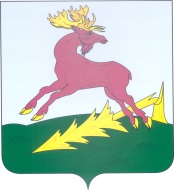 ТАТАРСТАН РЕСПУБЛИКАСЫ АЛЕКСЕЕВСКМУНИЦИПАЛЬ РАЙОНЫКЫР ШОНТАЛЫ АВЫЛ ҖИРЛЕГЕБАШКАРМА КОМИТЕТЫ